Projeto de Lei n.º 575/XIII/2.ª (PPD/PSD) - Alteração da denominação da “União de Freguesias de São Miguel do Souto e Mosteirô” no município de Santa Maria da Feira, para “União de Freguesias de São Miguel de Souto e Mosteirô”. Data de admissão: 14 de julho de 2017 Comissão de Ambiente, Ordenamento do Território, Desenvolvimento Poder Local e Habitação (11.ª)ÍndiceI.	Análise sucinta dos factos, situações e realidades respeitantes à iniciativaII.	Apreciação da conformidade dos requisitos formais, constitucionais e regimentais e do cumprimento da lei formulárioIV.	Iniciativas legislativas e petições pendentes sobre a mesma matériaV.	Consultas e contributosVI.	Apreciação das consequências da aprovação e dos previsíveis encargos com a sua aplicaçãoElaborada por: Luís Martins (DAPLEN) e Isabel Gonçalves (DAC)Data: 13 de outubro de 2017Análise sucinta dos factos, situações e realidades respeitantes à iniciativaA presente iniciativa legislativa, da autoria do Grupo Parlamentar do Partido Social Democrata (PSD), visa proceder à alteração de denominação da Freguesia “União de Freguesias de São Miguel do Souto e Mosteirô” no município de Santa Maria da Feira, para “União de Freguesias de São Miguel de Souto e Mosteirô”.De acordo com a exposição de motivos, a iniciativa legislativa visa a adoção da denominação deliberada por unanimidade pela Assembleia da União de Freguesias.Trata-se de matéria da exclusiva competência da Assembleia da República, conforme disposto no artigo 164.º, alínea n) e 236.º, n.º 4 da Constituição da República Portuguesa.Apreciação da conformidade dos requisitos formais, constitucionais e regimentais e do cumprimento da lei formulário Conformidade com os requisitos formais, constitucionais e regimentais A presente iniciativa legislativa sobre a “Alteração da denominação da “União de Freguesias de São Miguel do Souto e Mosteirô” no município de Santa Maria da Feira, para “União de Freguesias de São Miguel de Souto e Mosteirô”, subscrita por treze Deputados do Grupo Parlamentar do Partido Social Democrata, é apresentada ao abrigo e nos termos da alínea b) do artigo 156.º, do n.º 1 do artigo 167.º e da alínea g) do n.º 2 do artigo 180.º da Constituição, do disposto na alínea b) do n.º 1 do artigo 4.º, na alínea f) do artigo 8.º e no artigo 118.º do Regimento da Assembleia da República (RAR), que consagram o poder de iniciativa dos Deputados e Grupos Parlamentares.Cumpre os requisitos formais previstos no n.º 1 do artigo 119.º e nas alíneas a), b) e c) do n.º 1 do artigo 124.º do Regimento, relativamente às iniciativas em geral, bem como os previstos no n.º 1 do artigo 123.º do citado diploma, quanto aos projetos de lei em particular. Respeita, igualmente, os limites da iniciativa, impostos pelo Regimento, por força do disposto nos n.ºs 1 e 3 do artigo 120.º. A matéria em apreciação é da exclusiva competência da Assembleia da República, conforme o disposto na alínea n) do artigo 164.º da Constituição e as leis sobre a presente matéria (modificação de autarquias locais) são obrigatoriamente votadas na especialidade em Plenário, nos termos do n.º 4 do artigo 168.º, igualmente, da Constituição. Esta iniciativa legislativa subscrita pelos Deputados do Grupo Parlamentar do Partido Social Democrata deu entrada a 3 e admitida a 14 de julho, tendo sido anunciada e baixado à 11.ª Comissão no dia 19 do mesmo mês.Verificação do cumprimento da lei formulárioO projeto de lei em causa inclui uma exposição de motivos e cumpre o disposto no n.º 2 do artigo 7.º da lei formulário (Lei n.º 74/98, de 11 de novembro, alterada e republicada pela Lei n.º 43/2014, de 11 de julho), uma vez que têm um título que traduze sinteticamente o seu objeto. Nada prevê quanto à sua entrada em vigor pelo que, em caso de aprovação, esta iniciativa legislativa, revestindo a forma de lei, será publicada na 1.ª série do Diário da República, entrando em vigor nos termos do disposto do n.º 2 do artigo 2.º da Lei Formulário, segundo o qual: “Na falta de fixação do dia, os diplomas referidos no número anterior entram em vigor, em todo o território nacional e no estrangeiro, no quinto dia após a publicação”. Na presente fase do processo legislativo a iniciativa em apreço não parece suscitar outras questões em face da lei formulário.Iniciativas legislativas e petições pendentes sobre a mesma matériaIniciativas legislativasEfetuada uma pesquisa à base de dados do processo legislativo e da atividade parlamentar verificou-se que, neste momento, existem, sobre matéria conexa, as seguintes iniciativas:Projeto de Lei 612/XIII/3 - Procede à alteração dos limites territoriais da União de freguesias de Poceirão e Marateca e da freguesia de Palmela do município de Palmela (PSD)   Projeto de Lei 611/XIII/3 - Estabelece o Regime para a Reposição de Freguesias (PCP)  Petições	Efetuada idêntica pesquisa, verificou-se que não existe, neste momento, qualquer petição sobre matéria idêntica ou conexa.Consultas e contributosNos termos do artigo 249.º da Constituição da República Portuguesa deverão ser ouvidos os órgãos representativos do Município de Santa Maria da Feira e solicitados pareceres aos Senhores Presidente da Assembleia e da Junta de Freguesia de “União de Freguesias de São Miguel do Souto e Mosteirô”.Apreciação das consequências da aprovação e dos previsíveis encargos com a sua aplicaçãoFace aos dados disponíveis, não é possível determinar ou quantificar eventuais encargos para o Orçamento do Estado resultantes da aprovação das presentes iniciativas.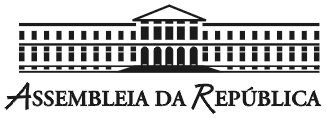 Nota Técnica